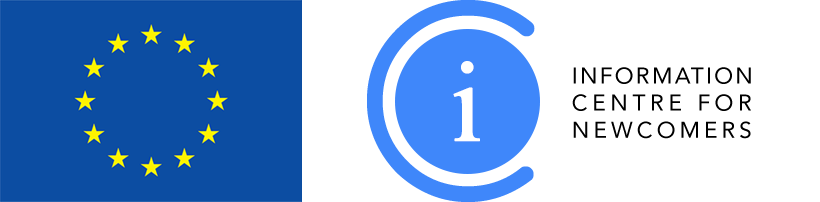 Are you from a country outside European Union* and you need support and consultations? Specialists from the Information Centre for Newcomers (ICN) are always there to help you!The Information Centre for Newcomers operates as a one-stop agency in Riga and at four regional centres in Latvia – in Daugavpils, Jelgava, Cesis and Liepaja – providing wide-ranging support free of charge to foreign citizens and service providers from various industries, as well as specialists working with this target group, including entrepreneurs. Since the beginning of ICN activities on 18 May 2016 the centre has provided advice to more than 4 thousand newcomers, who have arrived from countries outside the European Union, for example, India, Ukraine, Russia, China, Pakistan, Turkey, Azerbaijan, Uzbekistan, Afghanistan, Belarus, the USA, Kazakhstan, Georgia. In order to ensure high quality communication with ICN customers, ICN has translators and language specialists with knowledge of 18 languages: Dari, Farsi, Pashto, Urdu, Arabic, French, Kurdish, Punjabi, Chinese, Turkish, Uzbek, Hindi, Tamil, Spanish, Sorani, Bengali, Vietnamese, Tigrinya. Those who want to live, study, work or start their own business in Latvia, might find it useful to visit valuable and practical resource – website www.integration.lv. It provides foreigners and professionals with answers to various practical questions and up-to-date information on Latvian language courses and integration courses, as well as on events organized by various organizations from all over Latvia.ICN regional focal point “Zemgale” in Jelgava:Information line: +371 25719588E-mail: ici.jelgava@integration.lvThe activity of the Information Centre for Newcomers within the framework of the Asylum, Migration and Integration Fund is ensured and developed by the NGO “Shelter “Safe House””. The centre is co-funded by the European Union. Grant Agreement No. PMIF/12/2017/2/01.